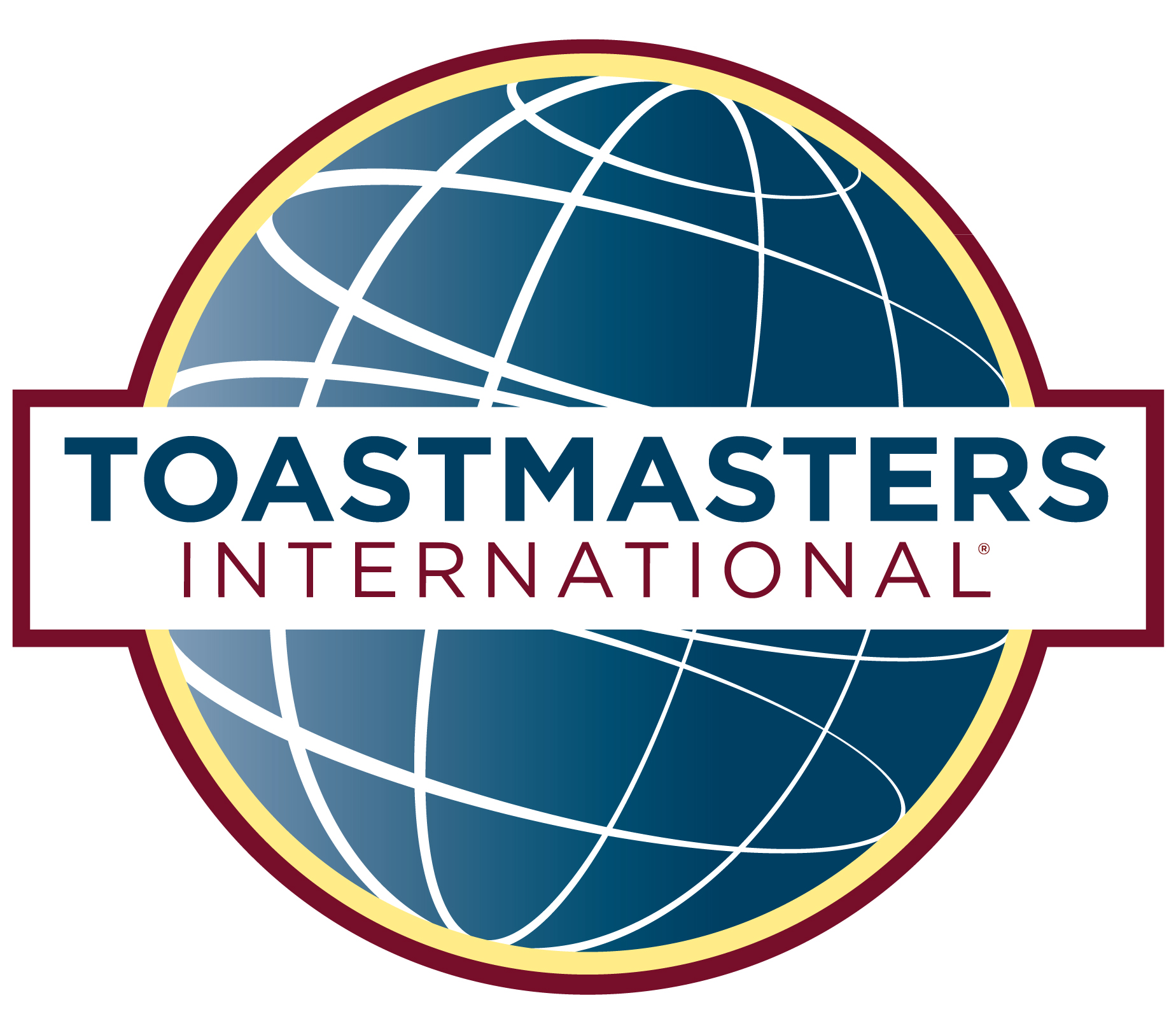 The mission of a Toastmasters Club is to provide a mutually supportive and positive learning environment in which every member has the opportunity to develop communication and leadership skills, which in turn foster self-confidence and personal growth.Club Website:www.santacruzdowntowntoastmasters.orgFacebook:facebook.com/Santa.Cruz.Downtown.ToastmastersDistrict 101 Toastmasters:D101tm.orgToastmasters International:toastmasters.orgClub Officers, Jan–Jun 2024Rob Ross, PresidentScott Bradley, VP EducationLane Andrew, VP MembershipDax Nollenberger, VP Public RelationsNicole Corey, SecretaryChie Kawahara, TreasurerScott Bradley, Sergeant at ArmsSanta Cruz Downtown ToastmastersJuly 1, 2024Theme: Seek the Peak!CALL TO ORDER — Sergeant at Arms	James BurrowsPRESIDENT’S WELCOME	Woody BoydInspirational Thought	Daphne MoonTOASTMASTER	Sam MaloneWordmaster	Robin ColcordOne-Minute Toastmaster	Niles CraneHumorist	Ernie PantussoGENERAL EVALUATOR	Diane ChambersTimer	Rebecca HoweAh Counter	Bulldog BriscoeGrammarian	Roz DoyleVote Counter	Eddie LeBecHybrid Tech/Zoom Master	Martin CraneSPEAKERS	Speaker #1	Cliff Clavin“Postal Route Changes in Greater Boston”	5–7 minutesMotivational Strategies path, Level 4, “Motivate Others”Speaker #2	Carla Tortelli“Oh, the Troubles I’ve Seen”	5–7 minutesEffective Coaching path, Level 1, “Ice Breaker”Speaker #3	Frasier Crane“I’m Moving to Seattle”	5–7 minutesNon-Pathways speechTABLE TOPICS	Norm PetersonEVALUATORS	Evaluator #1	Kelly GainesEvaluator #2	Nick TortelliEvaluator #3	Lilith SterninMEETING EVALUATION & REPORTS	Diane ChambersAWARDS & CLOSING REMARKS	Sam MaloneCLUB BUSINESS, ANNOUNCEMENTS	Woody BoydADJOURN